Volunteer Appreciation Dinner 2018Calling all Parish Volunteers!  It’s time for you to kick back and enjoy each other’s company at our Annual Volunteer Appreciation Dinner!  Bring a spouse or guest and relax as we celebrate all your hard work throughout the year (and yes, by popular demand, there will be pigs in a blanket).Dinner will be held on Friday October 12th in Community Hall 7 - 10 pm.  RSVP by October 5th.  Please join us as we kick off our Ministry Fair weekend!Thank you all.  Raise your Hand!RSVP by October 5th.  We have multiple options to register...you can use the form below –just fill out and drop off at the Parish Office or log on to www.tinyurl.com/raiseyourhand2018.         If all else fails, just email aleece.nolan@gmail.com.---------------------------------------------------------------------------------------------------------------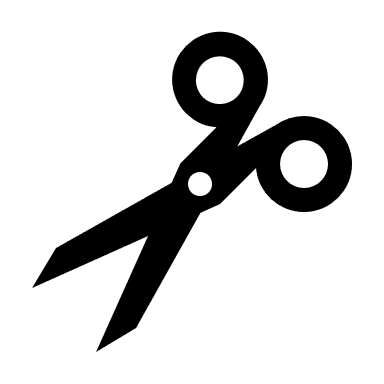 Please return form to our Parish Office by October 5th.  Volunteer Party 10/12  7–10 pm.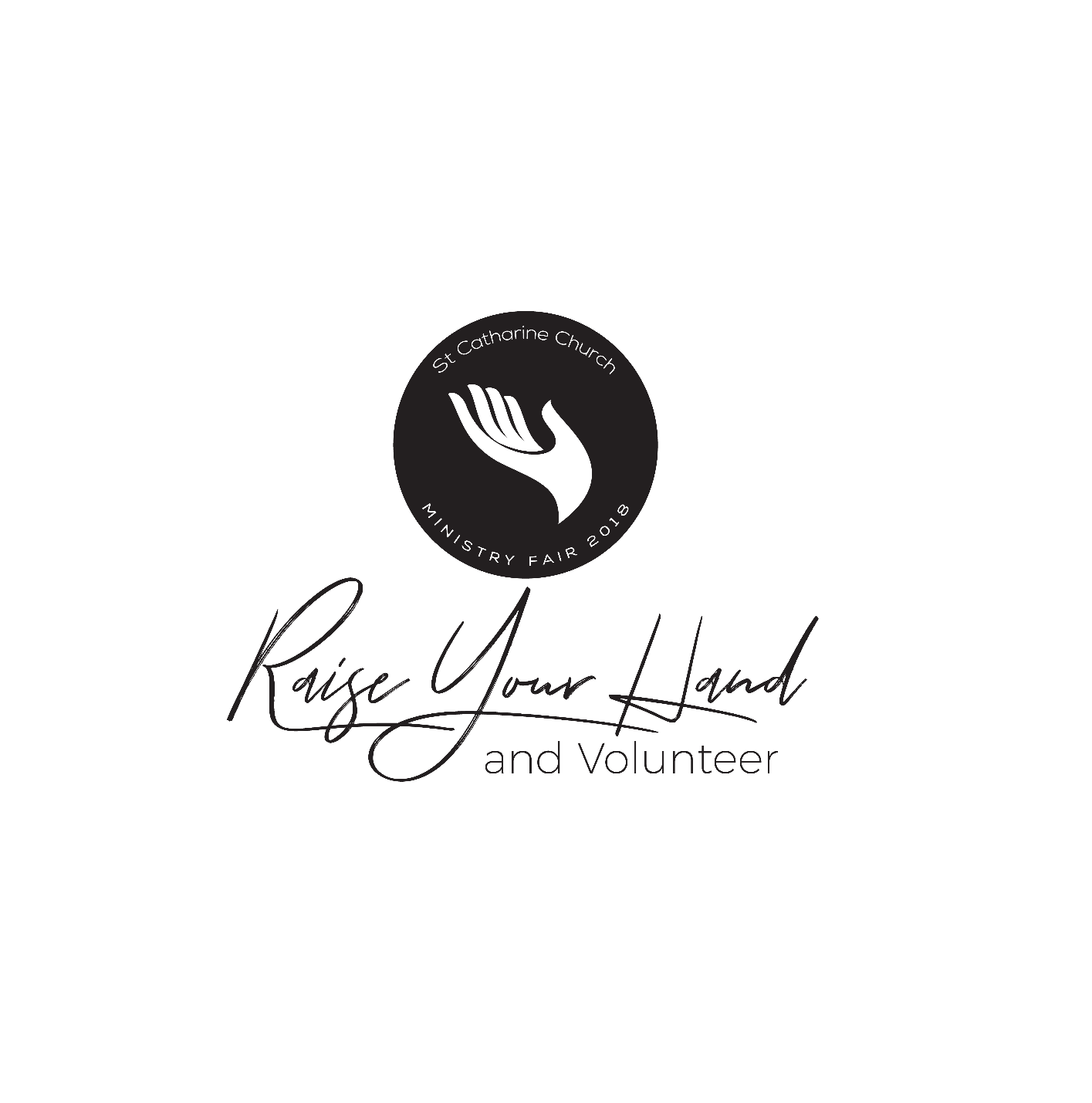 Name  ______________________________________________________________Address  ____________________________________________________________Phone  ________________________Email  ______________________________________________________________# Attending: ____